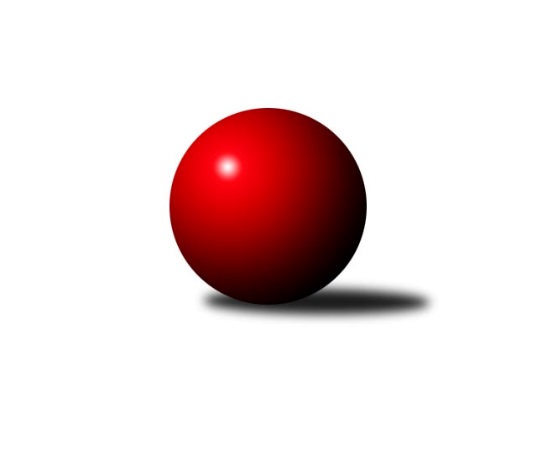 Č.6Ročník 2018/2019	24.5.2024 Mistrovství Prahy 1 2018/2019Statistika 6. kolaTabulka družstev:		družstvo	záp	výh	rem	proh	skore	sety	průměr	body	plné	dorážka	chyby	1.	AC Sparta Praha	6	4	1	1	32.0 : 16.0 	(42.0 : 30.0)	2489	9	1730	759	33.2	2.	KK Slavoj Praha C	5	4	0	1	23.5 : 16.5 	(34.0 : 26.0)	2445	8	1706	739	53.4	3.	SK Žižkov Praha B	6	4	0	2	31.5 : 16.5 	(40.0 : 32.0)	2470	8	1725	744	38.3	4.	TJ Kobylisy A	6	4	0	2	30.0 : 18.0 	(49.5 : 22.5)	2466	8	1702	764	35.8	5.	TJ Astra Zahradní Město	6	4	0	2	29.0 : 19.0 	(36.0 : 36.0)	2508	8	1735	773	44.3	6.	SK Meteor Praha B	5	3	1	1	24.0 : 16.0 	(29.0 : 31.0)	2400	7	1677	723	37.8	7.	SK Uhelné sklady Praha	6	3	0	3	29.5 : 18.5 	(42.0 : 30.0)	2470	6	1733	737	42	8.	TJ Slavoj Velké Popovice	6	3	0	3	24.0 : 24.0 	(40.0 : 32.0)	2295	6	1627	668	54.5	9.	Sokol Rudná B	6	3	0	3	24.0 : 24.0 	(34.0 : 38.0)	2344	6	1672	672	60.8	10.	KK Konstruktiva Praha  C	6	3	0	3	23.0 : 25.0 	(37.5 : 34.5)	2455	6	1705	750	42.3	11.	VSK ČVUT Praha	6	3	0	3	20.5 : 27.5 	(32.0 : 40.0)	2403	6	1677	726	47.7	12.	PSK Union Praha B	6	1	0	5	13.0 : 35.0 	(27.5 : 44.5)	2326	2	1644	682	47	13.	Sokol Rudná A	6	1	0	5	13.0 : 35.0 	(26.5 : 45.5)	2346	2	1681	665	62.7	14.	TJ Kobylisy B	6	0	0	6	11.0 : 37.0 	(22.0 : 50.0)	2372	0	1695	677	52.3Tabulka doma:		družstvo	záp	výh	rem	proh	skore	sety	průměr	body	maximum	minimum	1.	AC Sparta Praha	4	4	0	0	26.0 : 6.0 	(33.0 : 15.0)	2543	8	2579	2515	2.	SK Uhelné sklady Praha	4	3	0	1	24.0 : 8.0 	(32.0 : 16.0)	2419	6	2578	2348	3.	TJ Slavoj Velké Popovice	4	3	0	1	20.0 : 12.0 	(29.0 : 19.0)	2446	6	2549	2296	4.	SK Meteor Praha B	3	2	1	0	18.0 : 6.0 	(22.0 : 14.0)	2596	5	2639	2552	5.	SK Žižkov Praha B	2	2	0	0	13.5 : 2.5 	(14.5 : 9.5)	2565	4	2654	2476	6.	TJ Astra Zahradní Město	2	2	0	0	13.0 : 3.0 	(13.0 : 11.0)	2475	4	2502	2447	7.	KK Slavoj Praha C	2	2	0	0	10.0 : 6.0 	(12.0 : 12.0)	2567	4	2644	2490	8.	TJ Kobylisy A	3	2	0	1	15.0 : 9.0 	(25.0 : 11.0)	2355	4	2453	2219	9.	Sokol Rudná B	3	2	0	1	15.0 : 9.0 	(21.5 : 14.5)	2261	4	2314	2228	10.	KK Konstruktiva Praha  C	3	2	0	1	14.0 : 10.0 	(23.0 : 13.0)	2537	4	2597	2419	11.	VSK ČVUT Praha	3	2	0	1	13.5 : 10.5 	(21.0 : 15.0)	2506	4	2584	2408	12.	PSK Union Praha B	3	1	0	2	8.0 : 16.0 	(13.0 : 23.0)	2355	2	2438	2305	13.	TJ Kobylisy B	2	0	0	2	4.0 : 12.0 	(6.5 : 17.5)	2278	0	2327	2228	14.	Sokol Rudná A	3	0	0	3	5.0 : 19.0 	(13.5 : 22.5)	2294	0	2307	2267Tabulka venku:		družstvo	záp	výh	rem	proh	skore	sety	průměr	body	maximum	minimum	1.	TJ Kobylisy A	3	2	0	1	15.0 : 9.0 	(24.5 : 11.5)	2502	4	2531	2487	2.	KK Slavoj Praha C	3	2	0	1	13.5 : 10.5 	(22.0 : 14.0)	2422	4	2464	2340	3.	SK Žižkov Praha B	4	2	0	2	18.0 : 14.0 	(25.5 : 22.5)	2438	4	2502	2350	4.	TJ Astra Zahradní Město	4	2	0	2	16.0 : 16.0 	(23.0 : 25.0)	2517	4	2591	2414	5.	SK Meteor Praha B	2	1	0	1	6.0 : 10.0 	(7.0 : 17.0)	2302	2	2359	2245	6.	KK Konstruktiva Praha  C	3	1	0	2	9.0 : 15.0 	(14.5 : 21.5)	2428	2	2513	2378	7.	Sokol Rudná B	3	1	0	2	9.0 : 15.0 	(12.5 : 23.5)	2379	2	2446	2290	8.	Sokol Rudná A	3	1	0	2	8.0 : 16.0 	(13.0 : 23.0)	2372	2	2465	2268	9.	VSK ČVUT Praha	3	1	0	2	7.0 : 17.0 	(11.0 : 25.0)	2368	2	2394	2325	10.	AC Sparta Praha	2	0	1	1	6.0 : 10.0 	(9.0 : 15.0)	2462	1	2509	2414	11.	SK Uhelné sklady Praha	2	0	0	2	5.5 : 10.5 	(10.0 : 14.0)	2496	0	2498	2493	12.	TJ Slavoj Velké Popovice	2	0	0	2	4.0 : 12.0 	(11.0 : 13.0)	2220	0	2277	2162	13.	PSK Union Praha B	3	0	0	3	5.0 : 19.0 	(14.5 : 21.5)	2316	0	2378	2213	14.	TJ Kobylisy B	4	0	0	4	7.0 : 25.0 	(15.5 : 32.5)	2396	0	2479	2299Tabulka podzimní části:		družstvo	záp	výh	rem	proh	skore	sety	průměr	body	doma	venku	1.	AC Sparta Praha	6	4	1	1	32.0 : 16.0 	(42.0 : 30.0)	2489	9 	4 	0 	0 	0 	1 	1	2.	KK Slavoj Praha C	5	4	0	1	23.5 : 16.5 	(34.0 : 26.0)	2445	8 	2 	0 	0 	2 	0 	1	3.	SK Žižkov Praha B	6	4	0	2	31.5 : 16.5 	(40.0 : 32.0)	2470	8 	2 	0 	0 	2 	0 	2	4.	TJ Kobylisy A	6	4	0	2	30.0 : 18.0 	(49.5 : 22.5)	2466	8 	2 	0 	1 	2 	0 	1	5.	TJ Astra Zahradní Město	6	4	0	2	29.0 : 19.0 	(36.0 : 36.0)	2508	8 	2 	0 	0 	2 	0 	2	6.	SK Meteor Praha B	5	3	1	1	24.0 : 16.0 	(29.0 : 31.0)	2400	7 	2 	1 	0 	1 	0 	1	7.	SK Uhelné sklady Praha	6	3	0	3	29.5 : 18.5 	(42.0 : 30.0)	2470	6 	3 	0 	1 	0 	0 	2	8.	TJ Slavoj Velké Popovice	6	3	0	3	24.0 : 24.0 	(40.0 : 32.0)	2295	6 	3 	0 	1 	0 	0 	2	9.	Sokol Rudná B	6	3	0	3	24.0 : 24.0 	(34.0 : 38.0)	2344	6 	2 	0 	1 	1 	0 	2	10.	KK Konstruktiva Praha  C	6	3	0	3	23.0 : 25.0 	(37.5 : 34.5)	2455	6 	2 	0 	1 	1 	0 	2	11.	VSK ČVUT Praha	6	3	0	3	20.5 : 27.5 	(32.0 : 40.0)	2403	6 	2 	0 	1 	1 	0 	2	12.	PSK Union Praha B	6	1	0	5	13.0 : 35.0 	(27.5 : 44.5)	2326	2 	1 	0 	2 	0 	0 	3	13.	Sokol Rudná A	6	1	0	5	13.0 : 35.0 	(26.5 : 45.5)	2346	2 	0 	0 	3 	1 	0 	2	14.	TJ Kobylisy B	6	0	0	6	11.0 : 37.0 	(22.0 : 50.0)	2372	0 	0 	0 	2 	0 	0 	4Tabulka jarní části:		družstvo	záp	výh	rem	proh	skore	sety	průměr	body	doma	venku	1.	TJ Kobylisy B	0	0	0	0	0.0 : 0.0 	(0.0 : 0.0)	0	0 	0 	0 	0 	0 	0 	0 	2.	TJ Astra Zahradní Město	0	0	0	0	0.0 : 0.0 	(0.0 : 0.0)	0	0 	0 	0 	0 	0 	0 	0 	3.	KK Slavoj Praha C	0	0	0	0	0.0 : 0.0 	(0.0 : 0.0)	0	0 	0 	0 	0 	0 	0 	0 	4.	TJ Kobylisy A	0	0	0	0	0.0 : 0.0 	(0.0 : 0.0)	0	0 	0 	0 	0 	0 	0 	0 	5.	KK Konstruktiva Praha  C	0	0	0	0	0.0 : 0.0 	(0.0 : 0.0)	0	0 	0 	0 	0 	0 	0 	0 	6.	Sokol Rudná B	0	0	0	0	0.0 : 0.0 	(0.0 : 0.0)	0	0 	0 	0 	0 	0 	0 	0 	7.	SK Žižkov Praha B	0	0	0	0	0.0 : 0.0 	(0.0 : 0.0)	0	0 	0 	0 	0 	0 	0 	0 	8.	PSK Union Praha B	0	0	0	0	0.0 : 0.0 	(0.0 : 0.0)	0	0 	0 	0 	0 	0 	0 	0 	9.	TJ Slavoj Velké Popovice	0	0	0	0	0.0 : 0.0 	(0.0 : 0.0)	0	0 	0 	0 	0 	0 	0 	0 	10.	SK Uhelné sklady Praha	0	0	0	0	0.0 : 0.0 	(0.0 : 0.0)	0	0 	0 	0 	0 	0 	0 	0 	11.	VSK ČVUT Praha	0	0	0	0	0.0 : 0.0 	(0.0 : 0.0)	0	0 	0 	0 	0 	0 	0 	0 	12.	SK Meteor Praha B	0	0	0	0	0.0 : 0.0 	(0.0 : 0.0)	0	0 	0 	0 	0 	0 	0 	0 	13.	Sokol Rudná A	0	0	0	0	0.0 : 0.0 	(0.0 : 0.0)	0	0 	0 	0 	0 	0 	0 	0 	14.	AC Sparta Praha	0	0	0	0	0.0 : 0.0 	(0.0 : 0.0)	0	0 	0 	0 	0 	0 	0 	0 Zisk bodů pro družstvo:		jméno hráče	družstvo	body	zápasy	v %	dílčí body	sety	v %	1.	Pavel Mezek 	TJ Kobylisy A 	5	/	5	(100%)	9	/	10	(90%)	2.	Miroslav Plachý 	SK Uhelné sklady Praha  	5	/	5	(100%)	9	/	10	(90%)	3.	Martin Machulka 	Sokol Rudná B 	5	/	5	(100%)	8	/	10	(80%)	4.	Karel Bubeníček 	SK Žižkov Praha B 	5	/	5	(100%)	5.5	/	10	(55%)	5.	Petr Neumajer 	AC Sparta Praha 	5	/	6	(83%)	11	/	12	(92%)	6.	Pavel Červinka 	TJ Kobylisy A 	5	/	6	(83%)	10	/	12	(83%)	7.	Karel Mašek 	TJ Kobylisy A 	5	/	6	(83%)	10	/	12	(83%)	8.	Anna Sailerová 	SK Žižkov Praha B 	5	/	6	(83%)	9	/	12	(75%)	9.	Václav Klička 	AC Sparta Praha 	5	/	6	(83%)	9	/	12	(75%)	10.	Radek Fiala 	TJ Astra Zahradní Město  	5	/	6	(83%)	8	/	12	(67%)	11.	Martin Lukáš 	SK Žižkov Praha B 	5	/	6	(83%)	7	/	12	(58%)	12.	Pavel Moravec 	PSK Union Praha B 	5	/	6	(83%)	6.5	/	12	(54%)	13.	Daniel Veselý 	TJ Astra Zahradní Město  	4	/	4	(100%)	7	/	8	(88%)	14.	Pavel Jahelka 	VSK ČVUT Praha  	4	/	5	(80%)	5.5	/	10	(55%)	15.	Josef Tesař 	SK Meteor Praha B 	4	/	5	(80%)	5	/	10	(50%)	16.	Josef Vodešil 	TJ Slavoj Velké Popovice  	4	/	6	(67%)	9	/	12	(75%)	17.	Jiří Mrzílek 	TJ Slavoj Velké Popovice  	4	/	6	(67%)	8	/	12	(67%)	18.	Ivan Harašta 	KK Konstruktiva Praha  C 	4	/	6	(67%)	6.5	/	12	(54%)	19.	Vladimíra Pavlatová 	AC Sparta Praha 	4	/	6	(67%)	6	/	12	(50%)	20.	Vojta Krákora 	AC Sparta Praha 	4	/	6	(67%)	5	/	12	(42%)	21.	Jiří Spěváček 	Sokol Rudná A 	4	/	6	(67%)	5	/	12	(42%)	22.	Tomáš Dvořák 	SK Uhelné sklady Praha  	3	/	3	(100%)	4	/	6	(67%)	23.	Bohumil Bazika 	SK Uhelné sklady Praha  	3	/	4	(75%)	5	/	8	(63%)	24.	Petr Beneda 	KK Slavoj Praha C 	3	/	5	(60%)	8	/	10	(80%)	25.	Zdeněk Barcal 	SK Meteor Praha B 	3	/	5	(60%)	7	/	10	(70%)	26.	Zdeněk Fůra 	KK Slavoj Praha C 	3	/	5	(60%)	7	/	10	(70%)	27.	Jan Barchánek 	KK Konstruktiva Praha  C 	3	/	5	(60%)	7	/	10	(70%)	28.	Jindra Pokorná 	SK Meteor Praha B 	3	/	5	(60%)	6	/	10	(60%)	29.	Miloslav Všetečka 	SK Žižkov Praha B 	3	/	5	(60%)	6	/	10	(60%)	30.	Jason Holt 	TJ Slavoj Velké Popovice  	3	/	5	(60%)	5	/	10	(50%)	31.	Vojtěch Vojtíšek 	TJ Kobylisy B 	3	/	5	(60%)	4	/	10	(40%)	32.	Jan Hloušek 	SK Uhelné sklady Praha  	3	/	5	(60%)	4	/	10	(40%)	33.	Pavel Plachý 	SK Meteor Praha B 	3	/	5	(60%)	4	/	10	(40%)	34.	Michal Kliment 	TJ Kobylisy B 	3	/	5	(60%)	3	/	10	(30%)	35.	Lubomír Chudoba 	TJ Kobylisy A 	3	/	6	(50%)	7	/	12	(58%)	36.	Jaroslav Dryák 	TJ Astra Zahradní Město  	3	/	6	(50%)	7	/	12	(58%)	37.	Petr Barchánek 	KK Konstruktiva Praha  C 	3	/	6	(50%)	7	/	12	(58%)	38.	Adam Vejvoda 	VSK ČVUT Praha  	3	/	6	(50%)	6.5	/	12	(54%)	39.	Pavel Strnad 	Sokol Rudná A 	3	/	6	(50%)	6	/	12	(50%)	40.	Martin Dubský 	AC Sparta Praha 	3	/	6	(50%)	6	/	12	(50%)	41.	Antonín Knobloch 	SK Uhelné sklady Praha  	3	/	6	(50%)	6	/	12	(50%)	42.	Karel Balliš 	TJ Slavoj Velké Popovice  	3	/	6	(50%)	5	/	12	(42%)	43.	Radek Machulka 	Sokol Rudná B 	3	/	6	(50%)	5	/	12	(42%)	44.	Martin Novák 	SK Uhelné sklady Praha  	2.5	/	5	(50%)	6	/	10	(60%)	45.	Luboš Kocmich 	VSK ČVUT Praha  	2	/	2	(100%)	4	/	4	(100%)	46.	Jiří Zdráhal 	Sokol Rudná B 	2	/	2	(100%)	4	/	4	(100%)	47.	Hana Křemenová 	SK Žižkov Praha B 	2	/	2	(100%)	4	/	4	(100%)	48.	Radovan Šimůnek 	TJ Astra Zahradní Město  	2	/	2	(100%)	4	/	4	(100%)	49.	Aleš Král 	KK Slavoj Praha C 	2	/	2	(100%)	3	/	4	(75%)	50.	Jakub Vodička 	TJ Astra Zahradní Město  	2	/	2	(100%)	2	/	4	(50%)	51.	Stanislav Březina ml. ml.	KK Slavoj Praha C 	2	/	3	(67%)	4	/	6	(67%)	52.	Karel Hybš 	KK Konstruktiva Praha  C 	2	/	3	(67%)	3	/	6	(50%)	53.	Boris Búrik 	KK Slavoj Praha C 	2	/	4	(50%)	5	/	8	(63%)	54.	Tomáš Keller 	Sokol Rudná B 	2	/	4	(50%)	4.5	/	8	(56%)	55.	Josef Kučera 	SK Meteor Praha B 	2	/	4	(50%)	4	/	8	(50%)	56.	Pavel Kasal 	Sokol Rudná B 	2	/	4	(50%)	3	/	8	(38%)	57.	Petr Hartina 	AC Sparta Praha 	2	/	4	(50%)	3	/	8	(38%)	58.	Pavel Kantner 	PSK Union Praha B 	2	/	5	(40%)	6	/	10	(60%)	59.	Zbyněk Sedlák 	SK Uhelné sklady Praha  	2	/	5	(40%)	4	/	10	(40%)	60.	Daniel Prošek 	KK Slavoj Praha C 	2	/	5	(40%)	4	/	10	(40%)	61.	Zdeněk Mora 	Sokol Rudná A 	2	/	5	(40%)	4	/	10	(40%)	62.	Josef Gebr 	SK Žižkov Praha B 	2	/	5	(40%)	3	/	10	(30%)	63.	Jaromír Žítek 	TJ Kobylisy A 	2	/	6	(33%)	7.5	/	12	(63%)	64.	Miroslav Kýhos 	Sokol Rudná B 	2	/	6	(33%)	6.5	/	12	(54%)	65.	Miroslav Kochánek 	VSK ČVUT Praha  	2	/	6	(33%)	6	/	12	(50%)	66.	Václav Bouchal 	TJ Kobylisy A 	2	/	6	(33%)	6	/	12	(50%)	67.	Bedřich Švec 	TJ Slavoj Velké Popovice  	2	/	6	(33%)	6	/	12	(50%)	68.	Jiří Piskáček 	VSK ČVUT Praha  	2	/	6	(33%)	5	/	12	(42%)	69.	Samuel Fujko 	KK Konstruktiva Praha  C 	2	/	6	(33%)	5	/	12	(42%)	70.	Marián Kováč 	TJ Kobylisy B 	2	/	6	(33%)	5	/	12	(42%)	71.	Karel Sedláček 	PSK Union Praha B 	2	/	6	(33%)	5	/	12	(42%)	72.	Josef Císař 	TJ Kobylisy B 	2	/	6	(33%)	4.5	/	12	(38%)	73.	Jaromír Bok 	Sokol Rudná A 	2	/	6	(33%)	4	/	12	(33%)	74.	Tomáš Hroza 	TJ Astra Zahradní Město  	2	/	6	(33%)	2.5	/	12	(21%)	75.	David Knoll 	VSK ČVUT Praha  	1.5	/	3	(50%)	3	/	6	(50%)	76.	Jan Neckář 	SK Žižkov Praha B 	1.5	/	6	(25%)	4.5	/	12	(38%)	77.	Roman Hrdlička 	KK Slavoj Praha C 	1	/	1	(100%)	2	/	2	(100%)	78.	Pavel Pavlíček 	AC Sparta Praha 	1	/	1	(100%)	2	/	2	(100%)	79.	Jaroslav Pleticha ml.	KK Konstruktiva Praha  C 	1	/	1	(100%)	2	/	2	(100%)	80.	Miloslav Dušek 	SK Uhelné sklady Praha  	1	/	1	(100%)	2	/	2	(100%)	81.	Martin Kozdera 	TJ Astra Zahradní Město  	1	/	1	(100%)	1	/	2	(50%)	82.	Tomáš Doležal 	TJ Astra Zahradní Město  	1	/	1	(100%)	1	/	2	(50%)	83.	Emilie Somolíková 	TJ Slavoj Velké Popovice  	1	/	1	(100%)	1	/	2	(50%)	84.	Pavel Černý 	SK Uhelné sklady Praha  	1	/	2	(50%)	2	/	4	(50%)	85.	Bohumír Musil 	KK Konstruktiva Praha  C 	1	/	3	(33%)	3	/	6	(50%)	86.	Petra Koščová 	Sokol Rudná B 	1	/	3	(33%)	2	/	6	(33%)	87.	Peter Koščo 	Sokol Rudná B 	1	/	3	(33%)	1	/	6	(17%)	88.	Vladimír Vošický 	SK Meteor Praha B 	1	/	4	(25%)	3	/	8	(38%)	89.	Pavlína Kašparová 	PSK Union Praha B 	1	/	4	(25%)	3	/	8	(38%)	90.	Jaruška Havrdová 	TJ Slavoj Velké Popovice  	1	/	5	(20%)	6	/	10	(60%)	91.	Miroslav Klement 	KK Konstruktiva Praha  C 	1	/	6	(17%)	4	/	12	(33%)	92.	Václav Císař 	TJ Kobylisy B 	1	/	6	(17%)	3.5	/	12	(29%)	93.	Petr Moravec 	PSK Union Praha B 	1	/	6	(17%)	3	/	12	(25%)	94.	Marek Šveda 	TJ Astra Zahradní Město  	1	/	6	(17%)	2.5	/	12	(21%)	95.	Petra Sedláčková 	KK Slavoj Praha C 	0.5	/	4	(13%)	1	/	8	(13%)	96.	Jana Cermanová 	TJ Kobylisy B 	0	/	1	(0%)	1	/	2	(50%)	97.	Jarmila Zimáková 	Sokol Rudná A 	0	/	1	(0%)	1	/	2	(50%)	98.	Petr Zelenka 	Sokol Rudná A 	0	/	1	(0%)	1	/	2	(50%)	99.	Vladislav Škrabal 	SK Žižkov Praha B 	0	/	1	(0%)	1	/	2	(50%)	100.	Petr Seidl 	TJ Astra Zahradní Město  	0	/	1	(0%)	1	/	2	(50%)	101.	Jiří Neumajer 	AC Sparta Praha 	0	/	1	(0%)	0	/	2	(0%)	102.	Karel Kohout 	Sokol Rudná A 	0	/	1	(0%)	0	/	2	(0%)	103.	Richard Glas 	VSK ČVUT Praha  	0	/	1	(0%)	0	/	2	(0%)	104.	Jana Průšová 	KK Slavoj Praha C 	0	/	1	(0%)	0	/	2	(0%)	105.	Vojtěch Kostelecký 	TJ Astra Zahradní Město  	0	/	1	(0%)	0	/	2	(0%)	106.	Vladimír Kohout 	TJ Kobylisy A 	0	/	1	(0%)	0	/	2	(0%)	107.	Eva Václavková 	TJ Slavoj Velké Popovice  	0	/	1	(0%)	0	/	2	(0%)	108.	Markéta Březinová 	TJ Kobylisy B 	0	/	1	(0%)	0	/	2	(0%)	109.	Milan Vejvoda 	VSK ČVUT Praha  	0	/	2	(0%)	1	/	4	(25%)	110.	Jiří Škoda 	VSK ČVUT Praha  	0	/	2	(0%)	1	/	4	(25%)	111.	Adam Lesák 	Sokol Rudná B 	0	/	2	(0%)	0	/	4	(0%)	112.	Josef Jurášek 	SK Meteor Praha B 	0	/	2	(0%)	0	/	4	(0%)	113.	Martin Berezněv 	Sokol Rudná A 	0	/	2	(0%)	0	/	4	(0%)	114.	Karel Novotný 	Sokol Rudná A 	0	/	3	(0%)	1	/	6	(17%)	115.	Jan Knyttl 	VSK ČVUT Praha  	0	/	3	(0%)	0	/	6	(0%)	116.	Jarmila Fremrová 	PSK Union Praha B 	0	/	4	(0%)	2	/	8	(25%)	117.	Vlastimil Bachor 	Sokol Rudná A 	0	/	5	(0%)	4.5	/	10	(45%)	118.	Josef Mach 	PSK Union Praha B 	0	/	5	(0%)	2	/	10	(20%)	119.	Jaroslav Krčma 	TJ Kobylisy B 	0	/	6	(0%)	1	/	12	(8%)Průměry na kuželnách:		kuželna	průměr	plné	dorážka	chyby	výkon na hráče	1.	KK Konstruktiva Praha, 5-6	2548	1766	782	39.0	(424.8)	2.	Meteor, 1-2	2538	1753	784	31.8	(423.0)	3.	KK Konstruktiva Praha, 1-4	2490	1749	741	49.5	(415.0)	4.	SK Žižkov Praha, 3-4	2475	1724	750	50.7	(412.5)	5.	SK Žižkov Praha, 1-4	2468	1732	736	50.0	(411.4)	6.	Zahr. Město, 1-2	2432	1705	727	51.3	(405.5)	7.	Velké Popovice, 1-2	2432	1701	730	44.0	(405.3)	8.	PSK Union Praha, 1-2	2383	1666	716	37.0	(397.2)	9.	Zvon, 1-2	2374	1653	720	43.5	(395.7)	10.	Kobylisy, 1-2	2323	1651	672	47.9	(387.3)	11.	TJ Sokol Rudná, 1-2	2286	1636	649	64.6	(381.1)Nejlepší výkony na kuželnách:KK Konstruktiva Praha, 5-6KK Konstruktiva Praha  C	2597	6. kolo	Jan Barchánek 	KK Konstruktiva Praha  C	488	6. koloKK Konstruktiva Praha  C	2595	2. kolo	Samuel Fujko 	KK Konstruktiva Praha  C	480	2. koloTJ Astra Zahradní Město 	2510	4. kolo	Radovan Šimůnek 	TJ Astra Zahradní Město 	458	4. koloSK Žižkov Praha B	2502	2. kolo	Bohumír Musil 	KK Konstruktiva Praha  C	442	2. koloTJ Kobylisy B	2479	6. kolo	Vojtěch Vojtíšek 	TJ Kobylisy B	442	6. koloKK Konstruktiva Praha  C	2419	4. kolo	Petr Barchánek 	KK Konstruktiva Praha  C	440	2. kolo		. kolo	Ivan Harašta 	KK Konstruktiva Praha  C	438	6. kolo		. kolo	Radek Fiala 	TJ Astra Zahradní Město 	437	4. kolo		. kolo	Martin Lukáš 	SK Žižkov Praha B	436	2. kolo		. kolo	Petr Barchánek 	KK Konstruktiva Praha  C	434	4. koloMeteor, 1-2SK Meteor Praha B	2639	3. kolo	Zdeněk Barcal 	SK Meteor Praha B	470	3. koloSK Meteor Praha B	2597	1. kolo	Josef Tesař 	SK Meteor Praha B	458	3. koloSK Meteor Praha B	2552	5. kolo	Jindra Pokorná 	SK Meteor Praha B	453	1. koloTJ Kobylisy A	2531	3. kolo	Josef Tesař 	SK Meteor Praha B	451	1. koloAC Sparta Praha	2509	5. kolo	Josef Kučera 	SK Meteor Praha B	444	5. koloTJ Kobylisy B	2400	1. kolo	Pavel Plachý 	SK Meteor Praha B	441	3. kolo		. kolo	Pavel Plachý 	SK Meteor Praha B	441	1. kolo		. kolo	Martin Dubský 	AC Sparta Praha	440	5. kolo		. kolo	Petr Neumajer 	AC Sparta Praha	437	5. kolo		. kolo	Jindra Pokorná 	SK Meteor Praha B	434	5. koloKK Konstruktiva Praha, 1-4AC Sparta Praha	2579	2. kolo	Václav Klička 	AC Sparta Praha	464	2. koloAC Sparta Praha	2540	4. kolo	Petr Neumajer 	AC Sparta Praha	455	4. koloAC Sparta Praha	2536	1. kolo	Václav Klička 	AC Sparta Praha	450	6. koloAC Sparta Praha	2515	6. kolo	Petr Neumajer 	AC Sparta Praha	450	2. koloKK Konstruktiva Praha  C	2513	1. kolo	Vladimíra Pavlatová 	AC Sparta Praha	449	6. koloSK Uhelné sklady Praha 	2493	2. kolo	Petr Hartina 	AC Sparta Praha	446	4. koloSokol Rudná A	2465	6. kolo	Petr Neumajer 	AC Sparta Praha	445	1. koloVSK ČVUT Praha 	2385	4. kolo	Petr Hartina 	AC Sparta Praha	444	6. kolo		. kolo	Jiří Spěváček 	Sokol Rudná A	441	6. kolo		. kolo	Pavel Strnad 	Sokol Rudná A	438	6. koloSK Žižkov Praha, 3-4KK Slavoj Praha C	2644	6. kolo	Aleš Král 	KK Slavoj Praha C	499	6. koloKK Slavoj Praha C	2593	2. kolo	Pavel Plachý 	SK Meteor Praha B	480	2. koloTJ Astra Zahradní Město 	2591	6. kolo	Radovan Šimůnek 	TJ Astra Zahradní Město 	474	6. koloVSK ČVUT Praha 	2584	3. kolo	Luboš Kocmich 	VSK ČVUT Praha 	470	1. koloSK Meteor Praha B	2537	2. kolo	Zdeněk Barcal 	SK Meteor Praha B	468	2. koloVSK ČVUT Praha 	2526	5. kolo	Stanislav Březina ml. ml.	KK Slavoj Praha C	467	6. koloSK Uhelné sklady Praha 	2498	5. kolo	Petr Beneda 	KK Slavoj Praha C	467	4. koloKK Slavoj Praha C	2490	4. kolo	Aleš Král 	KK Slavoj Praha C	460	2. koloKK Slavoj Praha C	2464	1. kolo	Jan Hloušek 	SK Uhelné sklady Praha 	457	5. koloSokol Rudná B	2446	3. kolo	Zdeněk Fůra 	KK Slavoj Praha C	455	2. koloSK Žižkov Praha, 1-4SK Žižkov Praha B	2654	3. kolo	Jakub Vodička 	TJ Astra Zahradní Město 	486	3. koloTJ Astra Zahradní Město 	2552	3. kolo	Hana Křemenová 	SK Žižkov Praha B	471	3. koloSK Žižkov Praha B	2476	5. kolo	Vladislav Škrabal 	SK Žižkov Praha B	468	3. koloKK Slavoj Praha C	2461	5. kolo	Anna Sailerová 	SK Žižkov Praha B	453	3. kolo		. kolo	Radek Fiala 	TJ Astra Zahradní Město 	453	3. kolo		. kolo	Stanislav Březina ml. ml.	KK Slavoj Praha C	438	5. kolo		. kolo	Miloslav Všetečka 	SK Žižkov Praha B	436	3. kolo		. kolo	Jan Neckář 	SK Žižkov Praha B	430	3. kolo		. kolo	Miloslav Všetečka 	SK Žižkov Praha B	425	5. kolo		. kolo	Petra Sedláčková 	KK Slavoj Praha C	422	5. koloZahr. Město, 1-2TJ Astra Zahradní Město 	2502	2. kolo	Marián Kováč 	TJ Kobylisy B	464	5. koloTJ Astra Zahradní Město 	2447	5. kolo	Jaroslav Dryák 	TJ Astra Zahradní Město 	433	2. koloTJ Kobylisy B	2404	5. kolo	Martin Kozdera 	TJ Astra Zahradní Město 	433	5. koloPSK Union Praha B	2378	2. kolo	Radek Fiala 	TJ Astra Zahradní Město 	425	2. kolo		. kolo	Marek Šveda 	TJ Astra Zahradní Město 	415	5. kolo		. kolo	Jakub Vodička 	TJ Astra Zahradní Město 	413	2. kolo		. kolo	Tomáš Doležal 	TJ Astra Zahradní Město 	412	2. kolo		. kolo	Tomáš Hroza 	TJ Astra Zahradní Město 	411	2. kolo		. kolo	Daniel Veselý 	TJ Astra Zahradní Město 	410	5. kolo		. kolo	Pavel Moravec 	PSK Union Praha B	409	2. koloVelké Popovice, 1-2TJ Slavoj Velké Popovice 	2549	6. kolo	Jason Holt 	TJ Slavoj Velké Popovice 	444	6. koloTJ Kobylisy A	2487	1. kolo	Karel Hybš 	KK Konstruktiva Praha  C	441	5. koloTJ Slavoj Velké Popovice 	2475	3. kolo	Martin Dubský 	AC Sparta Praha	441	3. koloTJ Slavoj Velké Popovice 	2463	5. kolo	Karel Balliš 	TJ Slavoj Velké Popovice 	438	6. koloAC Sparta Praha	2414	3. kolo	Jiří Mrzílek 	TJ Slavoj Velké Popovice 	436	3. koloVSK ČVUT Praha 	2394	6. kolo	Bedřich Švec 	TJ Slavoj Velké Popovice 	432	6. koloKK Konstruktiva Praha  C	2378	5. kolo	Bedřich Švec 	TJ Slavoj Velké Popovice 	428	5. koloTJ Slavoj Velké Popovice 	2296	1. kolo	Karel Mašek 	TJ Kobylisy A	428	1. kolo		. kolo	Pavel Jahelka 	VSK ČVUT Praha 	426	6. kolo		. kolo	Josef Vodešil 	TJ Slavoj Velké Popovice 	425	6. koloPSK Union Praha, 1-2TJ Kobylisy A	2489	5. kolo	Pavel Červinka 	TJ Kobylisy A	451	5. koloSK Žižkov Praha B	2444	1. kolo	Martin Lukáš 	SK Žižkov Praha B	437	1. koloPSK Union Praha B	2438	3. kolo	Václav Bouchal 	TJ Kobylisy A	425	5. koloPSK Union Praha B	2323	1. kolo	Pavel Mezek 	TJ Kobylisy A	424	5. koloPSK Union Praha B	2305	5. kolo	Karel Mašek 	TJ Kobylisy A	424	5. koloTJ Kobylisy B	2299	3. kolo	Petr Moravec 	PSK Union Praha B	418	3. kolo		. kolo	Pavel Moravec 	PSK Union Praha B	417	1. kolo		. kolo	Karel Sedláček 	PSK Union Praha B	417	3. kolo		. kolo	Anna Sailerová 	SK Žižkov Praha B	412	1. kolo		. kolo	Josef Císař 	TJ Kobylisy B	410	3. koloZvon, 1-2SK Uhelné sklady Praha 	2578	6. kolo	Miloslav Dušek 	SK Uhelné sklady Praha 	471	6. koloKK Konstruktiva Praha  C	2393	3. kolo	Jan Hloušek 	SK Uhelné sklady Praha 	467	6. koloSK Uhelné sklady Praha 	2383	4. kolo	Pavel Plachý 	SK Meteor Praha B	446	6. koloSK Uhelné sklady Praha 	2365	1. kolo	Jan Hloušek 	SK Uhelné sklady Praha 	437	1. koloSK Meteor Praha B	2359	6. kolo	Miroslav Plachý 	SK Uhelné sklady Praha 	434	3. koloSK Uhelné sklady Praha 	2348	3. kolo	Antonín Knobloch 	SK Uhelné sklady Praha 	431	6. koloSokol Rudná B	2290	1. kolo	Bohumil Bazika 	SK Uhelné sklady Praha 	422	6. koloTJ Slavoj Velké Popovice 	2277	4. kolo	Jaroslav Pleticha ml.	KK Konstruktiva Praha  C	422	3. kolo		. kolo	Martin Novák 	SK Uhelné sklady Praha 	419	4. kolo		. kolo	Ivan Harašta 	KK Konstruktiva Praha  C	414	3. koloKobylisy, 1-2TJ Kobylisy A	2453	4. kolo	Vojtěch Vojtíšek 	TJ Kobylisy B	436	4. koloTJ Kobylisy A	2394	6. kolo	Pavel Jahelka 	VSK ČVUT Praha 	430	2. koloSK Žižkov Praha B	2384	6. kolo	Karel Mašek 	TJ Kobylisy A	429	6. koloSK Žižkov Praha B	2350	4. kolo	Jan Neckář 	SK Žižkov Praha B	428	4. koloTJ Kobylisy B	2327	4. kolo	Pavel Červinka 	TJ Kobylisy A	421	4. koloVSK ČVUT Praha 	2325	2. kolo	Pavel Mezek 	TJ Kobylisy A	420	6. koloSokol Rudná A	2290	2. kolo	Luboš Kocmich 	VSK ČVUT Praha 	415	2. koloSokol Rudná A	2268	4. kolo	Karel Mašek 	TJ Kobylisy A	413	4. koloTJ Kobylisy B	2228	2. kolo	Anna Sailerová 	SK Žižkov Praha B	413	6. koloTJ Kobylisy A	2219	2. kolo	Pavel Červinka 	TJ Kobylisy A	413	2. koloTJ Sokol Rudná, 1-2TJ Astra Zahradní Město 	2414	1. kolo	Martin Machulka 	Sokol Rudná B	441	5. koloSokol Rudná B	2400	5. kolo	Martin Machulka 	Sokol Rudná B	429	6. koloKK Slavoj Praha C	2340	3. kolo	Roman Hrdlička 	KK Slavoj Praha C	428	3. koloSokol Rudná B	2314	6. kolo	Zdeněk Mora 	Sokol Rudná A	426	5. koloSokol Rudná A	2307	5. kolo	Tomáš Hroza 	TJ Astra Zahradní Město 	425	1. koloSokol Rudná A	2307	1. kolo	Martin Machulka 	Sokol Rudná B	419	2. koloSokol Rudná A	2267	3. kolo	Pavel Strnad 	Sokol Rudná A	418	1. koloSK Meteor Praha B	2245	4. kolo	Radek Fiala 	TJ Astra Zahradní Město 	412	1. koloSokol Rudná B	2242	4. kolo	Zdeněk Barcal 	SK Meteor Praha B	412	4. koloSokol Rudná B	2228	2. kolo	Jiří Spěváček 	Sokol Rudná A	411	3. koloČetnost výsledků:	7.0 : 1.0	13x	6.5 : 1.5	1x	6.0 : 2.0	9x	5.0 : 3.0	4x	4.5 : 3.5	1x	4.0 : 4.0	1x	3.0 : 5.0	3x	2.0 : 6.0	6x	1.0 : 7.0	4x